Presseinformation»Kalte Nacht« von Anne NordbyMeßkirch, März 2020Mittsommer-Albtraum
Anne Nordby führt ihre Skandinavien-Thrillereihe um den Sonderermittler Tom Skagen fortAnne Nordby gelang mit ihrem Thriller »Kalter Strand« (2019) ein Überraschungserfolg. Die neue Skandinavien-Thrillerreihe rund um den Hamburger Sonderermittler Tom Skagen, die an wechselnden Schauplätzen Nordeuropas spielt, wächst nun um einen zweiten Fall an. In »Kalte Nacht« bitten ihn die südschwedischen Kollegen um Hilfe, denn der Autounfall einer deutschen Familie in dem kleinen Ort Blekinge mit zwei Toten gibt Rätsel auf. Kurz zuvor hatten sie sich ein Ferienhaus gekauft, was in der Dorfgemeinschaft für reichlich Unruhe sorgte. Die jüngere Tochter überlebt schwer verletzt, doch ihr Down Syndrom hindert sie an einer glaubwürdigen Aussage. Von der Mutter fehlt jede Spur. Gemeinsam mit der Polizistin Maja Lövgren begibt sich Tom Skagen auf Spurensuche und stößt auf eine Mauer des Schweigens. Erst der Selbstmord des 17-jährigen Victors bringt erste Abgründe zu Tage. Erneut lässt die Autorin, hinter der sich Anette Strohmeyer verbirgt, tief in die Psyche der Charaktere blicken. Dabei präsentiert sie einen fesselnden Plot um das Schicksal einer Familie, das die LeserInnen fassungslos zurücklässt. Zudem nimmt das Privatleben des Serienhelden eine wichtige Rolle ein.Zum BuchEs sieht wie ein schrecklicher Unfall aus: Das Auto einer deutschen Familie ist gegen einen Baum gerast, Vater und Tochter sterben. Doch offenbar ist hier weit mehr als ein Unfall passiert – das Mädchen war schon vorher tot, die Mutter ist spurlos verschwunden. Die schwedische Polizei schaltet die Sondereinheit Skanpol um Kommissar Tom Skagen ein. Erste Ermittlungen führen Skagen in ein beschauliches Dorf in Südschweden. Die deutsche Familie hatte sich dort mit einem Ferienhaus einen langgehegten Traum erfüllt – der sich in einen Albtraum verwandelt hat.Die AutorinHinter dem Pseudonym Anne Nørdby verbirgt sich Anette Strohmeyer. Die 1975 in Göttingen geborene Autorin lebt und arbeitet in Kopenhagen. Sie schreibt Krimis, Thriller und Hörspiele. Viele Jahre verbrachte sie in Skandinavien, Neuseeland und den USA. Ihre Erfahrungen verarbeitet sie in den internationalen Settings ihrer Romane. Auch nahm die Autorin an verschiedenen Writers’ Rooms teil, in denen sie gemeinsam mit anderen Autoren Serienstoffe und -konzepte entwickelte. Mehr auf www.anette-strohmeyer.deKalte NachtAnne Nordbyca. 544 SeitenEUR 16,00 [D] / EUR 16,50 [A]ISBN 978-3-8392-2642-1Erscheinungstermin: 11. März 2020Kontaktadresse: 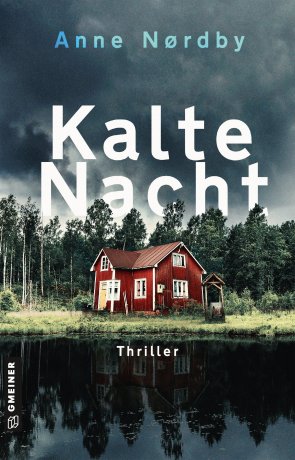 Gmeiner-Verlag GmbH Petra WendlerIm Ehnried 588605 MeßkirchTelefon: 07575/2095-153Fax: 07575/2095-29petra.wendler@gmeiner-verlag.dewww.gmeiner-verlag.de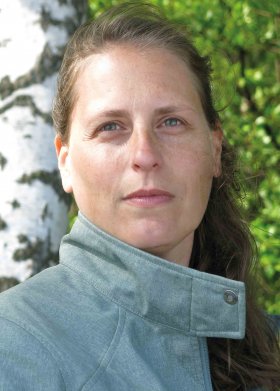 Anforderung von Rezensionsexemplaren: Anne Nordby »Kalte Nacht«, ISBN 978-3-8392-2642-1Absender:Redaktion								 	         © Annette StrohmeyerAnsprechpartnerStraßeLand-PLZ OrtTelefon / TelefaxE-Mail